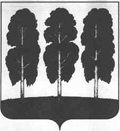 АДМИНИСТРАЦИЯ БЕРЕЗОВСКОГО РАЙОНАХАНТЫ-МАНСИЙСКОГО АВТОНОМНОГО ОКРУГА - ЮГРЫПОСТАНОВЛЕНИЕот  13.02.2024					         		                                       № 112 пгт. Березово О внесении изменений в постановление администрации Березовского района от 26.12.2023               № 984 «О муниципальной программе «Развитие агропромышленного комплекса Березовского района»В соответствии с постановлением администрации Березовского района от 10.11.2021 № 1306 «О порядке разработки и реализации муниципальных программ Березовского района, порядке оценки эффективности реализации муниципальных программ Березовского района и признании утратившими силу некоторых муниципальных нормативных правовых актов администрации Березовского района»:	1. Внести в приложение к постановлению администрации Березовского района от 26.12.2023 № 984 «О муниципальной программе «Развитие агропромышленного комплекса Березовского района» (далее - муниципальная программа) следующие изменения:1.1. В паспорте муниципальной программы:1.1.1. строку «Объемы финансового обеспечения за весь период реализации» раздела 1 изложить в следующей редакции:«»;1.1.2. строку 8 раздела 2 изложить в следующей редакции:«»;1.1.3. строку 8 раздела 3 изложить в следующей редакции:«»;1.1.4. раздел 4 изложить в следующей редакции:«Структура муниципальной программы».1.1.5. раздел 5 изложить в следующей редакции:«Финансовое обеспечение муниципальной программы».                                             2. Опубликовать настоящее постановление в газете «Жизнь Югры» и разместить на официальном веб-сайте органов местного самоуправления Березовского района.3. Настоящее постановление вступает в силу после его официального опубликования. И.о. главы района 		                                                            Г.Г. КудряшовОбъёмы финансового обеспечения за весь период реализации  32 509,8 тыс. рублей8Благоустройство детской площадки в д. Шайтанка, Березовского районаМПЕдиниц020221000000Региональный проект «Благоустройство сельских территорий»Отдел по вопросам малочисленных народов Севера, природопользованию, сельскому хозяйству и экологии 8Благоустройство  детской площадки в д. Шайтанка, Березовского районаМПЕдиниц-----1-----1№ п/пЗадачи структурного элементаКраткое описание ожидаемых эффектов от реализации задачи структурного элементаСвязь с показателями1234    1Региональный проект «Развитие жилищного строительства на сельских территориях и повышение уровня благоустройства домовладений»Региональный проект «Развитие жилищного строительства на сельских территориях и повышение уровня благоустройства домовладений»Региональный проект «Развитие жилищного строительства на сельских территориях и повышение уровня благоустройства домовладений»Соисполнители муниципальной программы: отдел жилищных программ администрации Березовского района Срок реализации: 2024-2030 годыСрок реализации: 2024-2030 годы1.1Создание условий устойчивого развития сельских территорийПредоставление социальных выплат  на строительство (приобретение) жилья гражданам, проживающим на сельских территориях Березовского района7. Улучшение жилищных условий молодых семей и молодых специалистов, проживающих в сельской местности2.Региональный проект «Благоустройство сельских территорий»Региональный проект «Благоустройство сельских территорий»Региональный проект «Благоустройство сельских территорий»Соисполнители муниципальной программы: управление по жилищно-коммунальному хозяйству администрации Березовского района, городские и сельские поселения Березовского районаСрок реализации: 2024-2030 годыСрок реализации: 2024-2030 годы2.1Повышение комфортной среды проживания граждан в сельских населенных пунктахПредоставление субсидии на реализацию мероприятий по благоустройству сельских территорий8. Благоустройство детской площадки в д. Шайтанка, Березовского района  3.Комплекс процессных мероприятий « Развитие сельскохозяйственного производства, рыбохозяйственного комплекса и деятельности по заготовке и переработке дикоросов»Комплекс процессных мероприятий « Развитие сельскохозяйственного производства, рыбохозяйственного комплекса и деятельности по заготовке и переработке дикоросов»Комплекс процессных мероприятий « Развитие сельскохозяйственного производства, рыбохозяйственного комплекса и деятельности по заготовке и переработке дикоросов»Ответственный исполнитель: отдел по вопросам малочисленных народов Севера, природопользованию, сельскому хозяйству и экологии Срок реализации: 2024-2030 годыСрок реализации: 2024-2030 годы3.1Увеличение объемов производства основных видов продукции растениеводства.Предоставление субсидий за произведенную и реализованную продукцию растениеводства в открытом и защищенном грунте.Валовой сбор картофеля;Валовой сбор овощей3.2Развитие социально-значимых отраслей животноводства.Предоставление субсидий на содержание маточного поголовья сельскохозяйственных животных, предоставление субсидий на произведенную и реализованную продукцию животноводства собственного производства1. Производство молока;2. Производство мяса и мясопродуктов3.3Увеличение объёмов производства основных видов рыбной продукции.Предоставление субсидий на реализацию искусственно выращенной пищевой рыбы собственного производства, реализацию пищевой рыбной продукции собственного производства.Вылов водных биологических ресурсов4.Комплекс процессных мероприятий «Реализация государственного полномочия по организации мероприятий при осуществлении деятельности по обращению с животными без владельцев на территории Березовского района»Комплекс процессных мероприятий «Реализация государственного полномочия по организации мероприятий при осуществлении деятельности по обращению с животными без владельцев на территории Березовского района»Комплекс процессных мероприятий «Реализация государственного полномочия по организации мероприятий при осуществлении деятельности по обращению с животными без владельцев на территории Березовского района»Ответственный исполнитель: отдел по вопросам малочисленных народов Севера, природопользованию, сельскому хозяйству и экологии Срок реализации: 2024-2030 годыСрок реализации: 2024-2030 годы4.1Организация мероприятий при осуществлении деятельности по обращению с животными без владельцевРеализация государственного полномочия по организации мероприятий при осуществлении деятельности по обращению с животными без владельцев на территории Березовского районаКоличество отловленных животных без владельцевНаименование муниципальной программы, структурного элемента, источник финансового обеспеченияОбъем финансового обеспечения по годам, тыс. рублейОбъем финансового обеспечения по годам, тыс. рублейОбъем финансового обеспечения по годам, тыс. рублейОбъем финансового обеспечения по годам, тыс. рублейОбъем финансового обеспечения по годам, тыс. рублейОбъем финансового обеспечения по годам, тыс. рублейОбъем финансового обеспечения по годам, тыс. рублейОбъем финансового обеспечения по годам, тыс. рублейНаименование муниципальной программы, структурного элемента, источник финансового обеспечения2024 год2025 год2026 год2027 год2028 год2029 год2030 годВсего123456789Муниципальная программа (всего), в том числе:8 361,23 936,14 042,54 042,54 042,54 042,54 042,532 509,8Федеральный бюджет1 012,50,00,00,00,00,00,01 012,5Бюджет автономного округа5 499,63 936,14 042,54 042,54 042,54 042,54 042,529 648,2Бюджет района934,00,00,00,00,00,00,0934,0Бюджет городских и сельских поселений915,10,00,00,00,00,00,0915,1Внебюджетные источники0,00,00,00,00,00,00,00,0Объем налоговых расходов Березовского района0,00,00,00,00,00,00,00,0Региональный проект «Развитие жилищного строительства на сельских территориях и повышение уровня благоустройства домовладений»3 530,20,00,00,00,00,00,03 530,2Федеральный бюджет1 012,50,00,00,00,00,00,01 012,5Бюджет автономного округа1 583,70,00,00,00,00,00,01 583,7Бюджет района934,00,00,00,00,00,00,0934,0Бюджет городских и сельских поселений0,00,00,00,00,00,00,00,0Внебюджетные источники0,00,00,00,00,00,00,00,0Региональный проект «Благоустройство сельских территорий»915,10,00,00,00,00,00,0915,1Федеральный бюджет0,00,00,00,00,00,00,00,0Бюджет автономного округа0,00,00,00,00,00,00,00,0Бюджет района0,00,00,00,00,00,00,00,0Бюджет городских и сельских поселений915,10,00,00,00,00,00,0915,1Внебюджетные источники0,00,00,00,00,00,00,00,0Комплекс процессных мероприятий « Развитие сельскохозяйственного производства, рыбохозяйственного комплекса и деятельности по заготовке и переработке дикоросов»3 315,03 497,63 675,13 675,1     3 675,1        3 675,1      3 675,125 188,1Федеральный бюджет0,00,00,00,00,00,00,00,0Бюджет автономного округа3 315,03 497,63 675,13 675,1      3 675,1      3 675,1      3 675,125 188,1Бюджет района0,00,00,00,00,00,00,00,0Бюджет городских и сельских поселений0,00,00,00,00,00,00,00,0Внебюджетные источники0,00,00,00,00,00,00,00,0Комплекс процессных мероприятий «Реализация государственного полномочия по организации мероприятий при осуществлении деятельности по обращению с животными без владельцев на территории Березовского района»600,9438,5367,4367,4367,4367,4367,42 876,4Федеральный бюджет0,00,00,00,00,00,00,00,0Бюджет автономного округа600,9438,5367,4367,4367,4367,4367,42 876,4Бюджет района0,00,00,00,00,00,00,00,0Бюджет городских и сельских поселений0,00,00,00,00,00,00,00,0Внебюджетные источники0,00,00,00,00,00,00,00,0